How to View Paycheck Online
Three easy steps to viewing your paycheck through the portal.Step 1:After logging into myCampus you will be taken to the home page. Click “Evolve Administrative Systems” from the left hand menu bar. 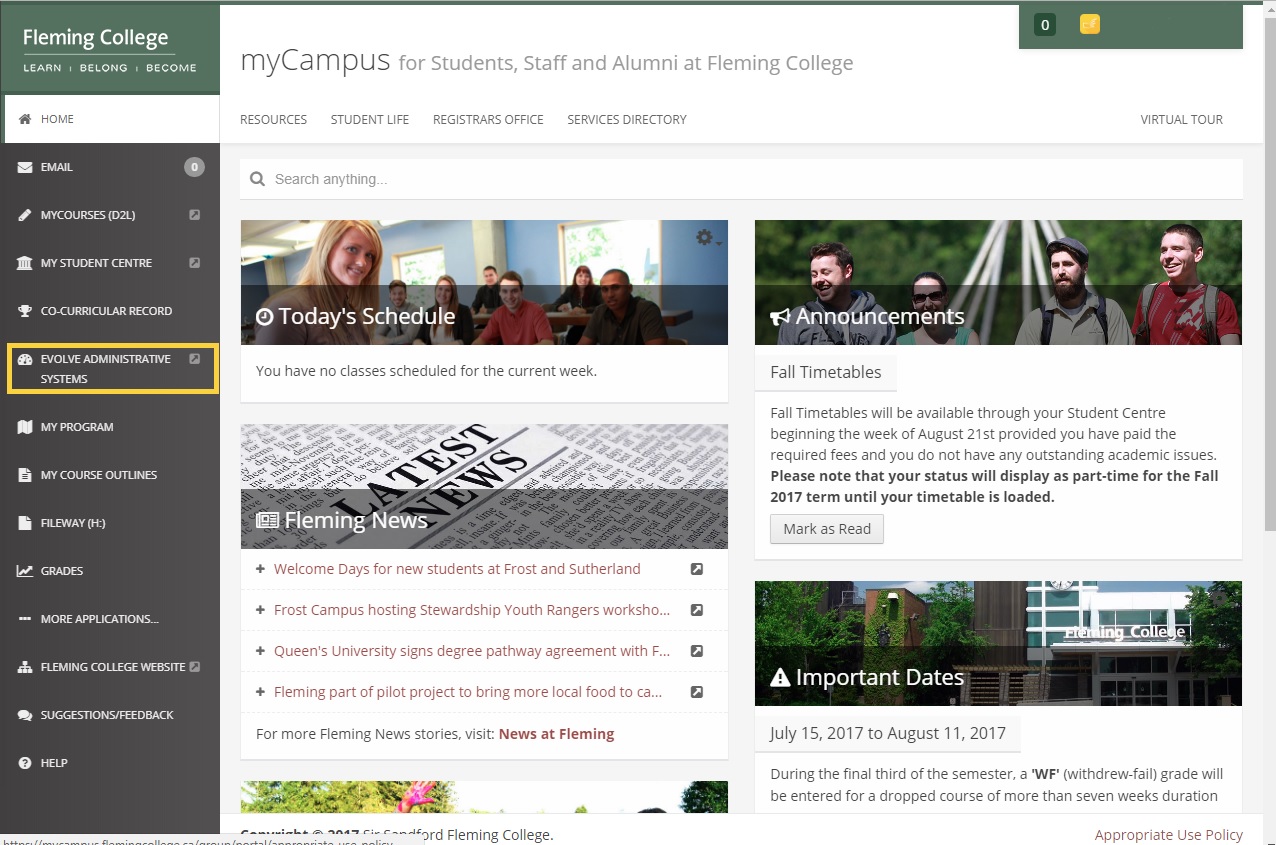 Step 2:Evolve will now open. Under the “My Page” tab in the “Quick Launch” section, click on “View Paycheck”.Full-Time and Part-Time Employee View: 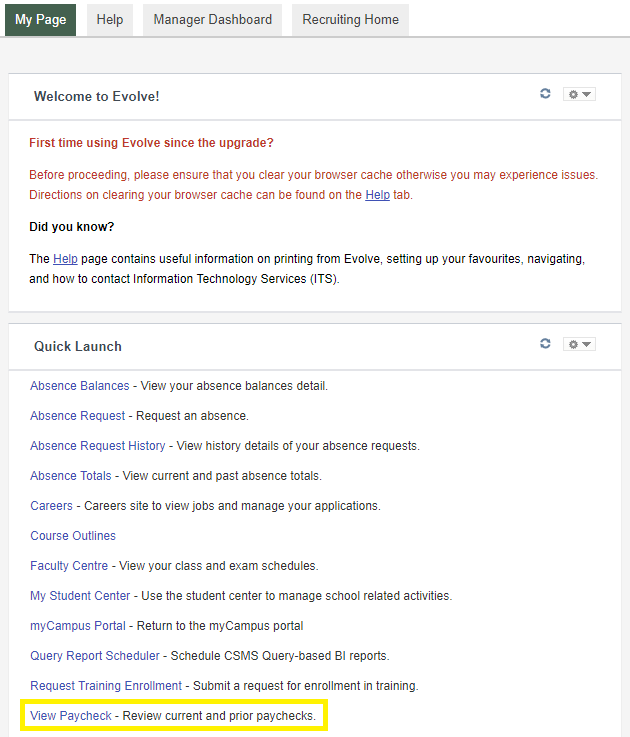 Student Worker View: 
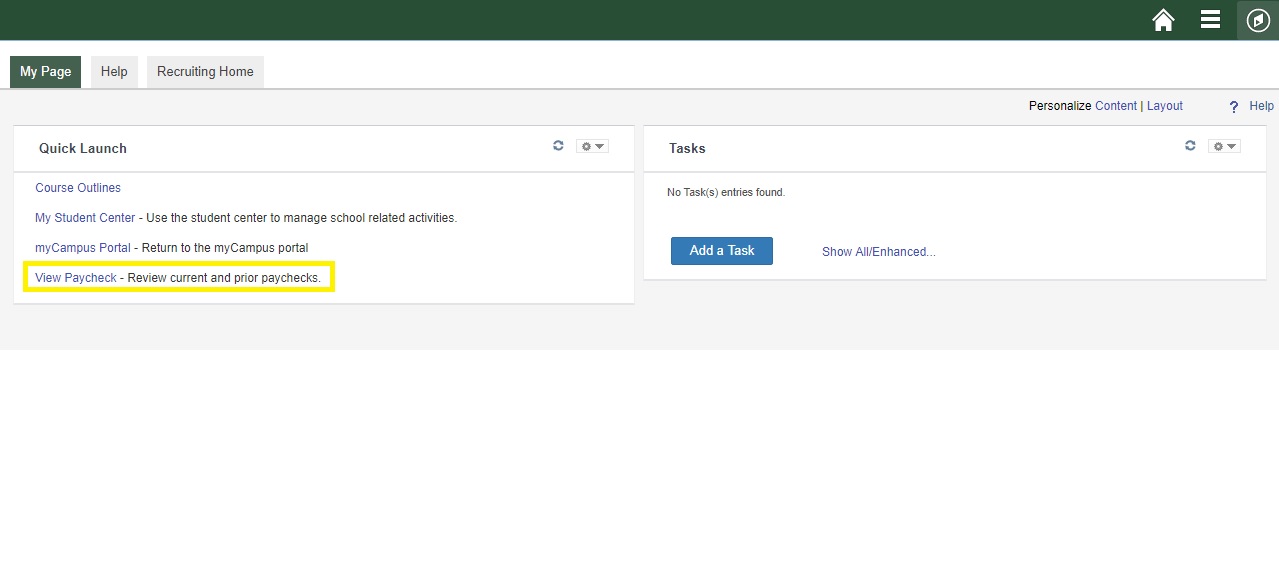 Step 3:You will now be taken to the View Paycheque page. Here you can see all paycheques available to you.  Select “View Paycheque” and a new window will open. 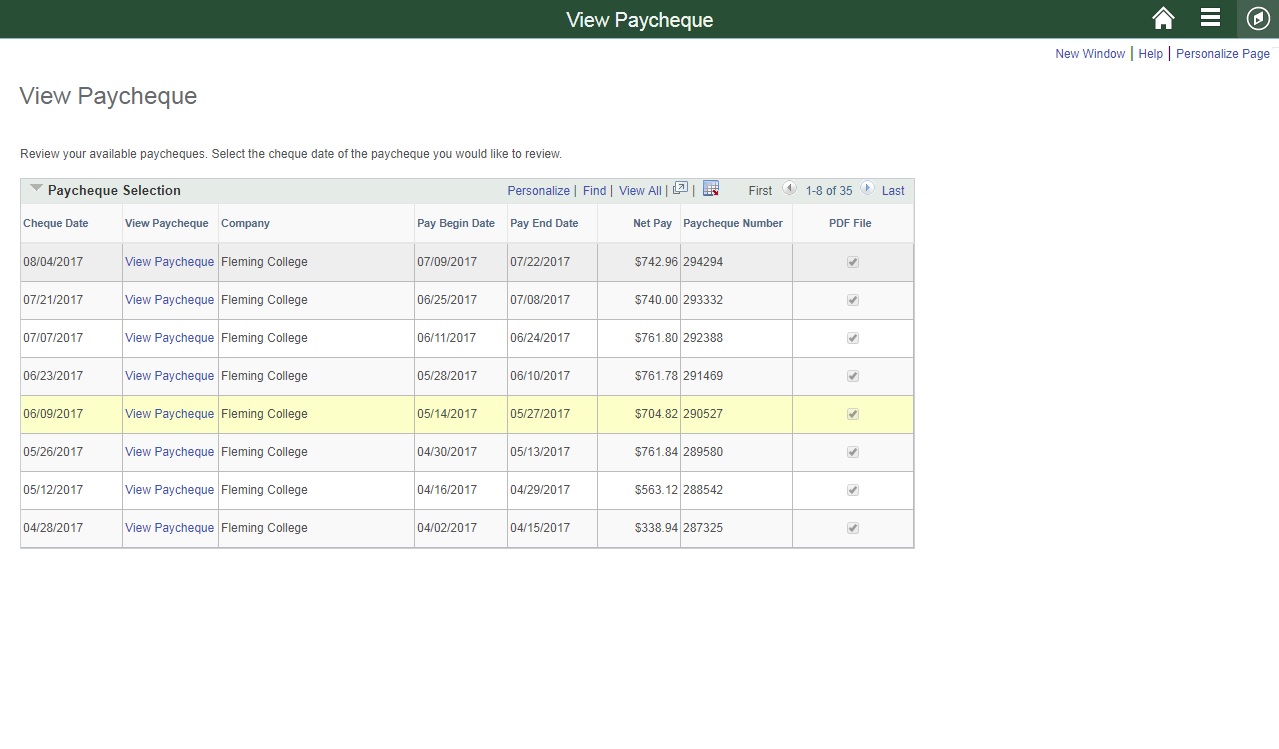 